Instructor:	Rev. Alberto Salazar. D. Min.Teléfono: 	(647) 461 5450Horarios de Oficina:	By ArrangementEmail: 	asg1960@hotmail.comAlberto Salazar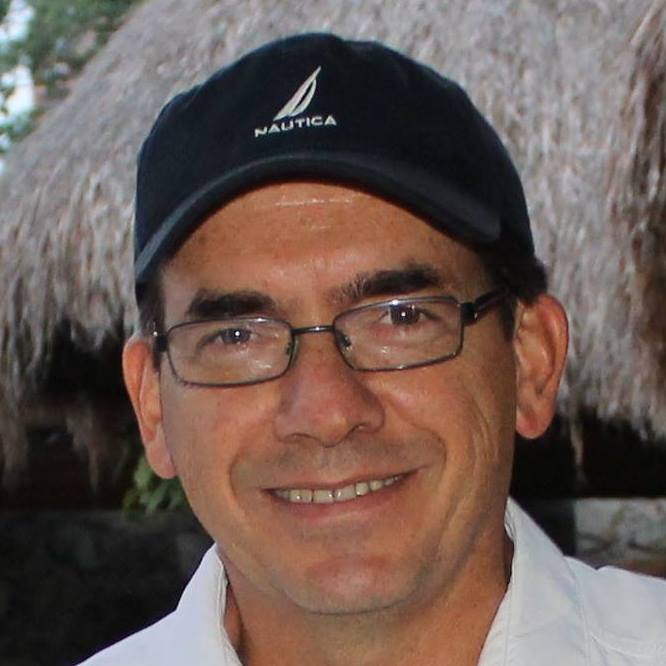 Pastor de la Iglesia Bautista Nazaret en Toronto, Canadá. Bachelor en teología, Master en Teología, Master en Divinidades, Doctor en ministerio, Dallas Theological SeminaryNuestra Misión
El propósito de IBRE es la capacitación de líderes hispanos en la Iglesia. En IBRE es nuestra misión equipar a líderes laicos y ordenados, ancianos y diáconos, voluntarios y potenciales plantadores de iglesias para la cosecha. En IBRE buscamos desarrollar las habilidades de liderazgo, aumentar el conocimiento de la Biblia, crecer el carácter y explorar el llamado de Dios en cada uno de nuestros estudiantes de una manera accesible y profesional.Descripción del Cursodescripción del cursoEn los últimos tiempos ha estado muy de moda la palabra “espiritualidad” y tiene tantas significaciones o conceptos dentro del cristianismo que esto ha llevado a mucha parte de la iglesia a identificarse con “espiritualidades” que están por fuera de las Sagradas Escrituras, e incluso con el dualismo antropológico y sus negativas consecuencias en donde lo espiritual se opone a lo material.Este curso, pretende profundizar en el entendimiento de lo que significa una verdadera espiritualidad cristiana desde una perspectiva bíblica y teológica. Esto nos va a permitir comprender que lo espiritual y lo religioso van unidos indefectiblemente a la práctica de una vida que glorifica el nombre de Dios con el poder del Espíritu Santo Este curso también nos permitirá desarrollar aquellas actividades que nos permiten cultivar la dimensión interior de nuestra fe y de nuestra vida cristianaObjetivosEl estudiante podrá adquirir un entendimiento bíblico de lo que es la verdadera espiritualidad cristianaEl estudiante podrá describir el rol de la espiritualidad cristiana en la vida de la iglesia y la cultura actualEl estudiante obtendrá un entendimiento más claro de la espiritualidad cristiana y lo aplicará a su proceso de santificación y de cambioEl estudiante deberá entender el impacto que produce la práctica de una verdadera espiritualidad cristiana para mejorar todas las relacionesEl estudiante deberá entender los principios bíblicos claves en el proceso de la formación espiritualTextos del CursoMartyn Lloyd-Jones. La puerta angostaLectura: El Sermón del Monte. Mateo capítulos 5, 6, 7Lectura: La Vida Cristiana Normal. Watchman Nee. Leer el capítulo 7: Andando en el Espíritu (páginas 40 a la 45)Orlando Costas. La vida en el Espíritu. Páginas 131-146Requisitos del CursoPara poder ser exitosos en este curso, los estudiantes deberán entender y seguir las siguientes estipulaciones:Asistencia y Participación: Su asistencia y participación son esenciales para que el instructor evalúe sus habilidades y crecimiento como estudiante. Por lo tanto, ambas cosas son requeridas en este curso, y repetidas fallas en asistir y/o participar resultarán en la reprobación de este curso. Asignaturas y Evaluaciones: Es de suma importancia que cada estudiante esté al día con las asignaturas, tareas, y evaluaciones proporcionadas en este curso. Cada estudiante es responsable de completar cada trabajo asignado de manera profesional y entregarlo a su debido tiempo. Todo trabajo que sea entregado tarde resultará en la quita de puntos a discreción del maestro.Profesionalismo e Integridad: Es importante que cada asignación sea entregada de manera profesional y en un formato académico aceptable. Faltas de ortografía y trabajo que no demuestre excelencia académica sufrirá quita de puntos. Finalmente, cualquier trabajo que sea plagiado o copiado no solo será rechazado, sino que el estudiante pudiera ser sancionado.Expectativas de los EstudiantesSe espera que el/la estudiante asista a cada clase.Haga preguntas y busque aclaraciones, instrucciones y orientación para cualquier tarea o procedimiento que no se entienda.Consulte con el instructor a la primera señal de dificultad para cumplir con los requisitos de la clase.Complete y envíe las tareas a tiempo.METODO DE EVALUACION(25%) Lectio Divina. El estudiante deberá desarrollar los cuatro aspectos de la lectio divina con los tres capítulos del Sermón del Monte (Mateo cap. 5, 6, 7) de la siguiente forma:Las bienaventuranzas (Mt. 5:1-12)La sal de la tierra y la luz del mundo (Mt. 5:13-16)El amor hacia los enemigos (Mt. 5:38-48)Jesús y la limosna, la oración y el ayuno (Mt. 6:1-18)Tesoros en el cielo (Mt. 6:19-21; 24)La lampara del cuerpo (Mt. 6:22-23)El afán y la ansiedad (Mt. 6:25-34)La puerta estrecha (Mt. 7:13-14)Por sus frutos los conoceréis (Mt. 7:15-20)Nunca os conocí (Mt. 7:21-23)Los dos cimientos (Mt. 7:24-29)El estudiante deberá apartar mínimo 30 minutos para hacer el devocional con los textos dados y aplicar los cuatro aspectos de la Lectio Divina a lo leídoEl estudiante deberá llenar la planilla dada para que responda a los aspectos centrales de cada paso de la lectio Divina(25%) Informe de lecturas. De las cuatro lecturas arriba mencionadas cada estudiante llenara un formato donde especifique en detalle y responda a los siguientes aspectos:¿En qué forma se aplica esta verdad a mi vida? Dios, familia, trabajo, iglesia, ministerioEn vista de esta verdad: ¿Qué cambios específicos debería hacer en mi vida para obedecer a Dios?¿En qué forma me propongo llevar a cambio estos cambios?¿Cuál debería ser mi oración personal en cuento a esta verdad y estos cambios?¿Qué versículos bíblicos y/o que pasajes de la Palabra de Dios debo memorizar para resumir mejor esta verdad?Debo buscar versículos bíblicos que me ayuden a discernir, ampliar y reconocer la voluntad de Dios con respecto a esta verdad¿Qué puedo hacer para poner por obra esta verdad? Obediencia(20%) El fruto del Espíritu. Elegir las dos características en las que más se necesite trabajar de acuerdo a su propia percepción, a la de un familiar cercano que viva con usted, y a la de su mejor amigo/a(10%) Asistencia y participación(20%) Examen finalEscala de Calificaciones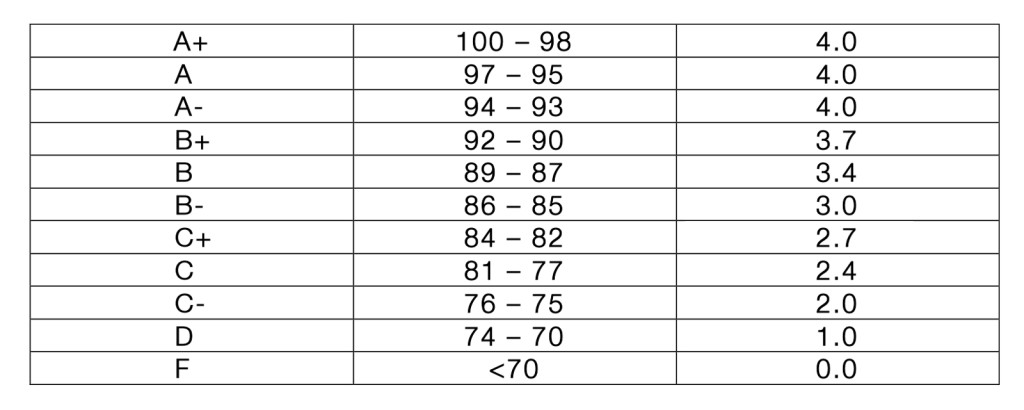 Programación del curso:Bibliografia        Castro, L. A. (1991).  Espiritualidad misionera. Bogotá: Editorial Paulinas.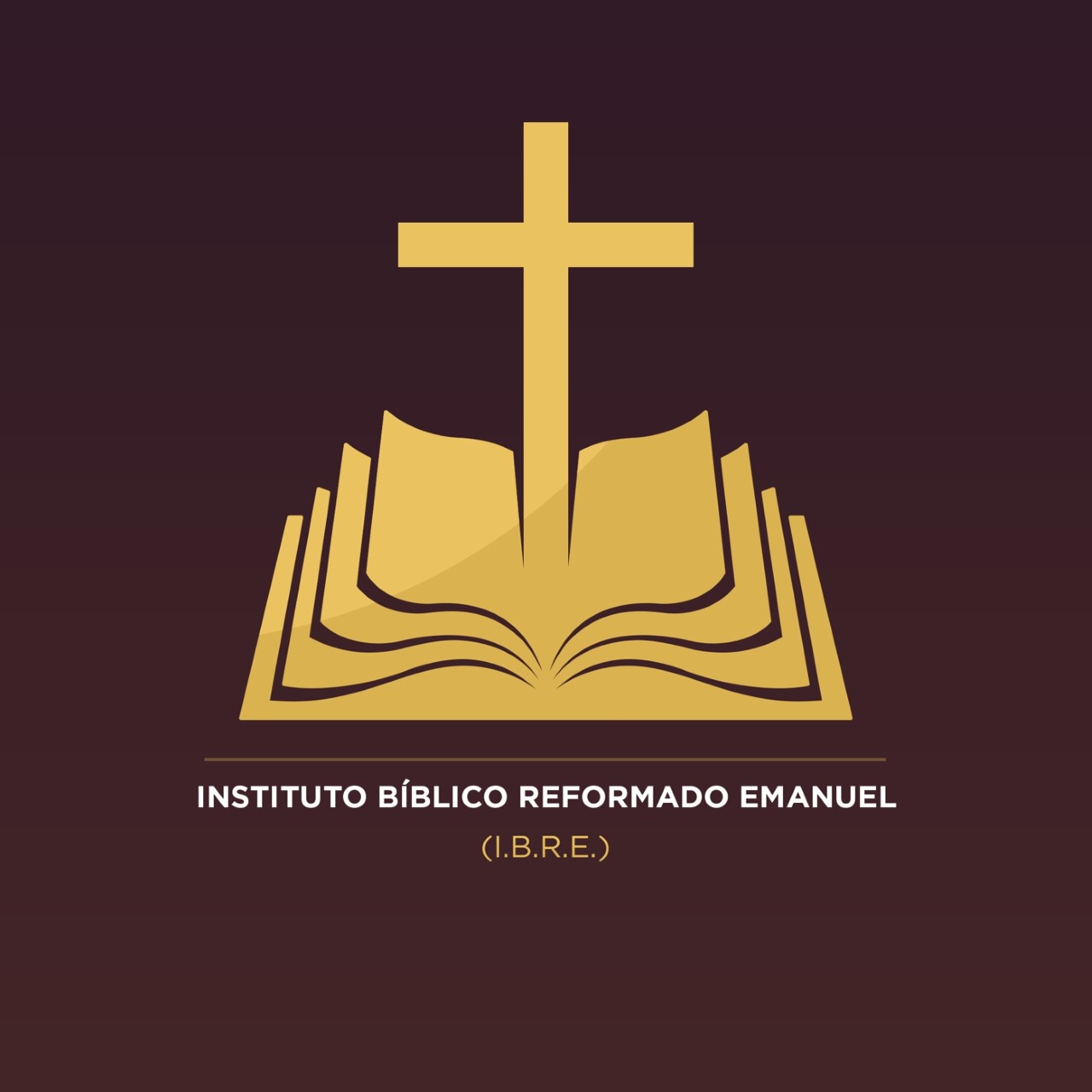 Espiritualidad cristianaInstituto Bíblico Reformado EmmanuelSílabo del Curso
Fechas: Todos los jueves de abril 4 a mayo 16 / 2024 
Horas del Curso: 7:00 a 9:00 pmFechaTemaSub-temasAbril 4IntroducciónEspiritualidad cristiana actualLa necesidad de una espiritualidadComo se entiende la espiritualidad hoyDos desafíos – cuestionamiento a la espiritualidadLa espiritualidad en la perspectiva del reinoEl reino frente a otros ejes normativosAbril 11¿Qué es la espiritualidad cristiana?Teología más espiritualEspiritualidad más teológicaEspiritualidad (algunas definiciones)Abril 18La espiritualidad y la transformación espiritualLa renovación del corazónTransformación espiritual cristianaLa vida procede del corazónJob como modelo de espiritualidad cristianaAbril 25La encarnación de Jesús misterio y modeloLa encarnación de Jesús como misterioEspiritualidad y trinidadLas tentaciones de JesúsLa encarnación de Jesús como modeloLa nueva vidaFilipenses 2:5-9 – la imitación de CristoEspiritualidad integralEspiritualidad radicalMayo 2La dimensión religiosa: la vida y el ejemplo de JesúsLa vida de oración de JesúsLa santidad de JesúsLa vida en el Espíritu de JesúsMayo 9Espiritualidad de conflictoLa espiritualidad de la cruz (Marcos 8:34-37)La cruz demostración de vida espiritual (tres dimensiones)Espiritualidad de los últimos tiemposMayo 16La iglesia en el EspírituOrigen y naturaleza de la iglesiaSus miembrosSu fundamentoSu misiónSu poderSu relación con el reinoSus señalesLa iglesia y la encarnaciónHechos 2:42-47Las disciplinas espiritualesBarbosa de Sousa, R. (2005). Por sobre todo, cuida tu corazón: Ensayos sobre espiritualidad cristiana. Buenos Aires: Kairós. Berger, Klaus. (2000). ¿Qué es la espiritualidad bíblica? Fuentes de la mística cristiana. España: Editorial Sal TerraeBonhoeffer, D. (1966). Vida en comunidad. Buenos Aires: Editorial La Aurora.Deiros, P. A. (1998). La acción del Espíritu Santo en la historia: las lluvias tempranas (años 100-550). Nashville, TN: Caribe.Deiros, P. A. (2004). Los dones del Espíritu Santo. Buenos Aires: FIET.Fernández, V. M. (2005). Teología espiritual encarnada: profundidad espiritual en acción. Buenos Aires: San Pablo.Fernández, V. M. (2006). La oración pastoral: intimidad espiritual y misión en el mundo. Buenos Aires: San Pablo.Foster, R. (1986). Alabanza a la disciplina. M. F. Liévano R., trad.,  Nashville, TN: Caribe.  Galilea, S. (1985). El camino de la espiritualidad. Bogotá: Ediciones Paulinas.Getz, Gene A. (2000). Tu andar: La medida de la madurez espiritual. México: Ediciones las AméricasNouwen, Henri J.M. (1993). En el nombre de Jesús. Madrid, España: Editorial y Distribuidora S.A.Roldan, Alberto Fernando. (2003). La espiritualidad que deseamos. Publicaciones AlianzaSegura Carmona, Harold. (2002). Hacia una espiritualidad evangélica comprometida. Buenos Aries, Argentina: Kairos EdicionesSobrino Jon. (1985). Liberación con espíritu: apuntes para una nueva espiritualidad. España: Editorial Sal Terrae